Тема: Почвы, их использования и охранаЦель: Сформировать знания учащихся о биосфере; дать представление о распространении организмов на Земле; об образовании и разнообразии почв; их плодородии.Задачи:1. Сформировать понятие «почва».2. Сформировать знания учащихся о плодородии почв, образование и разнообразие почв. 3. Изучить строение почв.4. Изучить особенности распространения почв земной поверхности.5. Продолжить формирование умений учащихся выделять главное, существенное в тексте, обобщать и систематизировать знания.6. Развивать коммуникативные способности учащихся.7. Воспитывать бережное отношение учащихся к природе.Тип урока: комбинированный.Основные понятия: Почва; плодородие; механический состав; образование почв; почвенные горизонты; разнообразие почв.Оборудование: учебное пособие 7 кл., физическая карта мира.Ход урокаI. Организационный этап урокаII. Проверка домашнего заданияIII. Актуализация опорных знаний и умений учащихся1. Что такое  почва?2. Как доказать, что в почве имеются вода, воздух, минеральные и органические вещества?3. Какова роль живого вещества в образовании почв? IV. Изучение нового материала	На сегодняшним уроке вы узнаете, что такое почва из чего она состоит, каково её строение. 	Тысячелетиями человечество возделывало землю, да и сегодня наше благополучие зависит от того как земледелец вырастит урожай. Но на почвы до 19в. не обращали ни какого внимания. И лишь в кон. 19в почвы стали предметом изучения. Так родилась наука почвоведение, у истоков которой стоял русский ученый В.В. Докучаев. 	В.В. Докучаев  - профессор Петербургского университета. Именно он в своей книге «Русский чернозем» заложил основы методов исследования почв. Он разработал классификацию почв, установил закономерность смены их с севера на юг, под влиянием зонального изменения природных компонентов. Именно он назвал почву зеркалом ландшафта, а все почвы четвертым царством природы.	Так что же такое почва? (рассматривается схема 1)   Схема 1. Образование почв и её состав		Не редко почву называют землёй, однако это далеко не одно и то же. В состав почвы входит.		Основой почвы явл-ся рыхлые горные породы, такие как глина, песок, ил, моренные  отложения. Иногда в почве встречаются довольно крупные обломки минералов и горных пород. 	На минеральную часть приходится  прим. 90%. Горные порода только тогда становятсч почвами, когда в них появляются органические вещества, образованные при перегнивании растительных останков.       Формируется почвенный гумус. Чем больше минерального вещества в гумусе, тем более плодороднее почва.		Заселяющие почву организмы представлены множеством животных, микроскопических водорослей, грибов и бактерий. Именно живущие в почве организмы обеспечивают перегнивание растительных останков.     		В почве кроме органических остатков (гумуса) содержится ещё и вода. Атмосферная влага просачивается в почву, она заполняет промежутки м\у почвенными частицами. Некоторые вещества растворимы в воде, т.о. почвенная влага – это раствор органических и неорганических соединений. 		Помимо влаги в почве содержится ещё и воздух. В отличии от атм. воздуха, почвенный содержит меньше кислорода и больше углекислого газа, который образуется в результате жизнедеятельности организмов.		Самым главным свойством почв, как для природы, так и для человека явл-ся - 	ПОЛОДОРОДИЕ ПОЧВ. 		Плодородие почв – это способность почвы обеспечивать растения питательными веществами, водой, кислородом для их роста и развития, и способность производить урожай.		Природное плодородие почв зависит от содержание гумуса, от состава его минеральной части, от структуры и влажности. Именно в гумусе содержится удобные для усвоения растений различные вещества, такие как азот, калий, кальций, фосфор, железо. 		Состав гумуса зависит от того где он сформировался, от климата, от растительности. А это значит, что почвы подчиняются таким же закономерностям, как и другие природные компоненты. Так же плодородие почв зависит от механического состава почв. 		Соотношение в почве минеральных обломков разного размера называют её МЕХАНИЧЕСКИМ СОСТАВОМ. Механический состав механический состав влияет на содержание в почве влаге и воздуха. Схема 2. Механический состав почв		Например песчаные почвы они легко пропускают влагу и воздух, а также хорошо обрабатываются. Но быстро высыхают и содержат мало органических веществ.		Глинистые почвы напротив очень плохо пропускают воду и воздух, так же тяжело обрабатываются, но содержат достаточно много органических веществ.		Наилучшими считаются суглинистые почвы, они состоят из смеси песка, глины о пылеватых частиц.		Использование и охрана почв.		Без почв невозможно произрастание дикорастущей и культурной растительности, развитие растениеводства и ведение лесного хозяйства.   		При неправильном использовании земель почвы разрушаются. Что в свою очередь приводит  к ЭРОЗИИ ПОЧВ – разрушение почвенного покрова под действием текучих вод, ветра и хозяйственной деятельности человеке.МЕЛИОРАЦИЯ ЗЕМЕЛЬ.V. Закрепление изученного материала Кроссворд , вопросы после параграфа. vi. Этап оценивания. РефлексияСегодня на уроке:
я узнал…
я научился…
я не понял…    VII. Домашнее задание § 10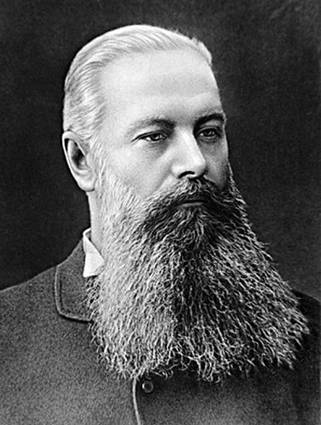 В.В. Докучаев